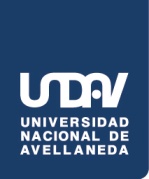 SOLICITUD DE EXPEDICIÓN DE DIPLOMA Y TITULOAvellaneda, ___/___/2018TED N°: ...............................................(Reservado Departamento  de Títulos)TÍTULO que solicita: .......................................................................................................................................Carrera:…………………………………………………………………………………………………………………………………………………….Apellido/s y Nombre/s: .................................................................................................................................D.N.I. N°: ................................................................................. Fecha de Nacimiento: …….…/………/……………  Lugar de nacimiento: ……………………………………………………… Nacionalidad: ………………………………..………………Domicilio: .............................................................................. Localidad: ……………………………………………………C.P: .……………………. Teléfono particular: …………….……….…..………… Celular:………………….…............................Correo electrónico: ……………………………………………………..………………………..………………………………………………….Título Estudios Superiores: …………….………………………………………………………………………………………………………..Univ./Instituto:……………………………………………………….……………..…………………… Año de egreso: …….……………                                                                                Año de Ingreso a la UNDAV: …………………….…… Fecha de finalización de estudios: ………………………..…………Declaro que los datos aquí presentes son reales y tienen carácter de declaración jurada-..................................................................                Firma del solicitante